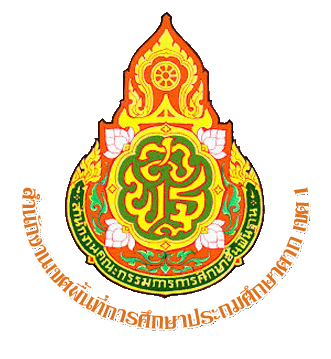 คู่มือ/มาตรฐานการปฏิบัติงานงานติดตาม ประเมินผลและรายงาน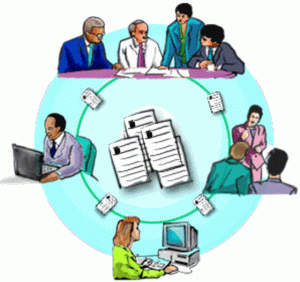 นางสาวกิ่งกาญจน์  ใจวงค์กลุ่มนโยบายและแผนสำนักงานเขตพื้นที่การศึกษาประถมศึกษาตาก เขต 1คำนำ	สำนักงานเขตพื้นที่การศึกษาประถมศึกษาตาก เขต 1 กลุ่มนโยบายและแผน ได้จัดทำคู่มือการปฏิบัติงาน เพื่อยกระดับคุณภาพและมาตรฐานการปฏิบัติงาน และเพื่อเป็นแนวทางในการปฏิบัติงานและเป็นประโยชน์สำหรับผู้บริหาร สถานศึกษา ครู และบุคลากรทางการศึกษาที่ปฏิบัติงานด้านนี้ โดยมีกระบวนงานและขั้นตอนการปฏิบัติงานของกลุ่มนโยบายและแผน ซึ่งคู่มือเล่มนี้เกี่ยวกับกลุ่มงานติดตาม และประเมินผลปฏิบัติงานของกลุ่มนโยบายและแผน จากการวิเคราะห์ บทบาท อำนาจ หน้าที่ ตามประกาศกระทรวงศึกษาธิการ 	นางสาวกิ่งกาญจน์  ใจวงค์นักวิเคราะห์นโยบายและแผนกลุ่มนโยบายและแผนสำนักงานเขตพื้นที่การศึกษาประถมศึกษาตาก เขต 1สารบัญหน้าส่วนที่ 1 บทนำ	 วัตถุประสงค์ / ขอบเขตของงาน / คำจำกัดความ     					     2ส่วนที่ 2 ขั้นตอนการปฏิบัติงาน	 - งานติดตามและรายงานผลการดำเนินงานตามนโยบายและกลยุทธ์   			     4	 - งานติดตามและรายงานการตรวจราชการตามนโยบายกระทรวงศึกษาธิการ และ 		     6	   การตรวจราชการแบบบูรณาการของผู้ตรวจราชการสำนักนายกรัฐมนตรี 	 - งานรายงานผลทางระบบอิเล็กทรอนิกส์ (e-MES)   				                7	 - งานรายงานผลการดำเนินงานตามโครงการ ของแต่ละปีงบประมาณ  			      8วัตถุประสงค์	เพื่อเป็นแนวทางการติดตามและรายงานผลการดำเนินงานตามนโยบายและกลยุทธ์ของสำนักงานคณะกรรมการการศึกษาขั้นพื้นฐานขอบเขตของงาน	1. การวิเคราะห์รายละเอียดนโยบายและกลยุทธ์	2. แผนกำกับ ติดตามการดำเนินงานตามนโยบายและกลยุทธ์	3. การจัดทำเครื่องมือการติดตามการดำเนินงาน	4. การจัดทำรายงานผลการดำเนินงานประจำปีตามนโยบายและกลยุทธ์	5. การจัดทำรายงานการตรวจราชการตามนโยบายการตรวจราชการกระทรวงศึกษาธิการและการตรวจราชการแบบบูรณาการของผู้ตรวจราชการสำนักนายกรัฐมนตรีคำจำกัดความ	การติดตาม (Momitoring) หมายถึง กระบวนการของการวัดหรือการตรวจสอบที่ดำเนินการเป็นปรระยะ โดยการวัดและการตรวจสอบดังกล่าว ได้แก่ การวัดปัจจัยนำเข้า(Inputs) กระบวนการ (Process) และผลผลิต (Outputs) ที่เกิดขึ้นในช่วงระยะเวลาดำเนินงานตามแผ่นโดยทั่วไปมักติดตามในด้านการจัดหา และการจัดการและการนำทรัพยากรของโครงการมาใช้ว่าเป็นไปตามที่กำหนดไว้ในแผนและกำหนดการหรือไม่ วัตถุประสงค์ของการติดตาม คือ ต้องการชี้ให้เห็นถึงสถานการณ์ของโครงการให้เร็วที่สุดที่เท่าที่จะเร็วได้ ในเรื่องเกี่ยวกับการใช้ทรัพยากร การปฏิบัติ กิจกรรมต่าง 1 หรือผลผลิตของโครงการเพื่อจะได้จดการแก้ไขปรับปรุงสถานการณ์ต่างๆ ของโครงการที่เป็นไปทันห่วงที	รายงาน (Report) คือ การกำหนด ระบุรายละเอียดต่าง ๆ เกี่ยวกับการดำเนินงานของบุคคลในหน่วยงานซึ่งรายงานแต่ละประเภทนั้น ก็จะมีวิธีการนำเสนอที่แตกต่างกันออกไป รายงานจึงเป็นสิ่งจำเป็นและสำคัญในกาบริหารงานและการที่จะเสนอการเขียนรายงานนั้นให้มีประสิทธิภาพสามารถแสดงออกมาได้อย่างรวดเร็วนั้น ควรที่จะมีการวางแผนกำหนดเวลาเริ่มต้นและเวลาสิ้นสดของแต่ละรายงานไว้ด้วย1. งานติดตามและรายงานผลการดำเนินงานตามนโยบายและกลยุทธ์ลักษณะงาน	เพื่อดำเนินการติดตามและประเมินผลโครงการตามแผนปฏิบัติการของหน่วยงานในด้านความคืบหน้าในการดำเนินงานการใช้จ่ายงบประมาณ โดยการคำนึงถึงประสิทธิภาพ ความสัมฤทธิ์ผลและความคุ้มค่าของการใช้จ่ายงบประมาณ โดยการประสานงานกับทุกกลุ่มภารกิจที่รับผิดชอบ และจัดทำสรุปผลการดำเนินของหน่วยงาน และรายงานผลการดำเนินงานเพื่อนำไปสู่การพัฒนาปรับปรุง และพิจารณาการกำหนดนโยบายและแผนปฏิบัติการ ในปีงบประมาณต่อไปกฎหมาย ระเบียบ เอกสารที่เกี่ยวข้อง	1. พระราชบัญญัติการศึกษาแห่งชาติ พ.ศ.2542 และที่แก้ไขเพิ่มเติม	2. ระเบียบบริหารราชการกระทรวงศึกษาธิการขั้นตอนการปฏิบัติงาน	1. ศึกษาวิเคราะห์รายละเอียดนโยบายกลยุทธ์สพฐ.	2. เสนอเรื่อง ให้ ผอ.สพท. ทราบ เพื่อพิจารณาสั่งการ		2.1 แต่งตั้งคณะกรรมการผู้รับผิดชอบกลยุทธ์ในแต่ละกลยุทธ์		2.2 แจ้งคำสั่งให้ผู้รับผิดชอบกลยุทธ์ ทราบ		2.3 ส่งแบบกลยุทธ์ให้ผู้รับผิดชอบดำเนินการจัดทำข้อมูล		2.4 กำหนดระยะเวลาการส่งแบบกลยุทธ์ คืนให้กลุ่มนโยบายและแผน เพื่อจัดทำรูปเล่ม	3. แต่งตั้งคณะกรรมการกลั่นกรองการจัดทำรายงานผลการดำเนินงานตามกลยุทธ์ที่กำหนดการ		3.1 แจ้งคณะกรรมการตามคำสั่งทราบ		3.2 กำหนดนัดประชุมคณะกรรมการกลั่นกรอง		3.3 สรุปผลการจัดทำเอกสารตามกลยุทธ์ที่คณะกรรมกลั่นกรองพิจารณา	4. เตรียมรับการตรวจติดตามจากคณะกรรมการของสพฐ.		4.1 แต่งตั้งคณะกรรมการปฏิบัติหน้าที่ในวันที่คณะกรรมการตรวจติดตามจา		4.2 แจ้งผู้รับผิดชอบดำเนินการเสนอรายงานผลตามกลยุทธ์ที่รับผิดชอบต่อคณะกรรมการจาก 		สพฐ.	5. จัดส่งเอกสารแบบติดตามกลยุทธ์ ให้ สพฐ.ตามกำหนด	6. รายงานผลการประเมินจากการดำเนินงานการการขับเคลื่อนตามกลยุทธ์ สพฐ.ให้เจ้าหน้าที่ทุกกลุ่ม	ภารกิจทราบFlow Chart การปฏิบัติงาน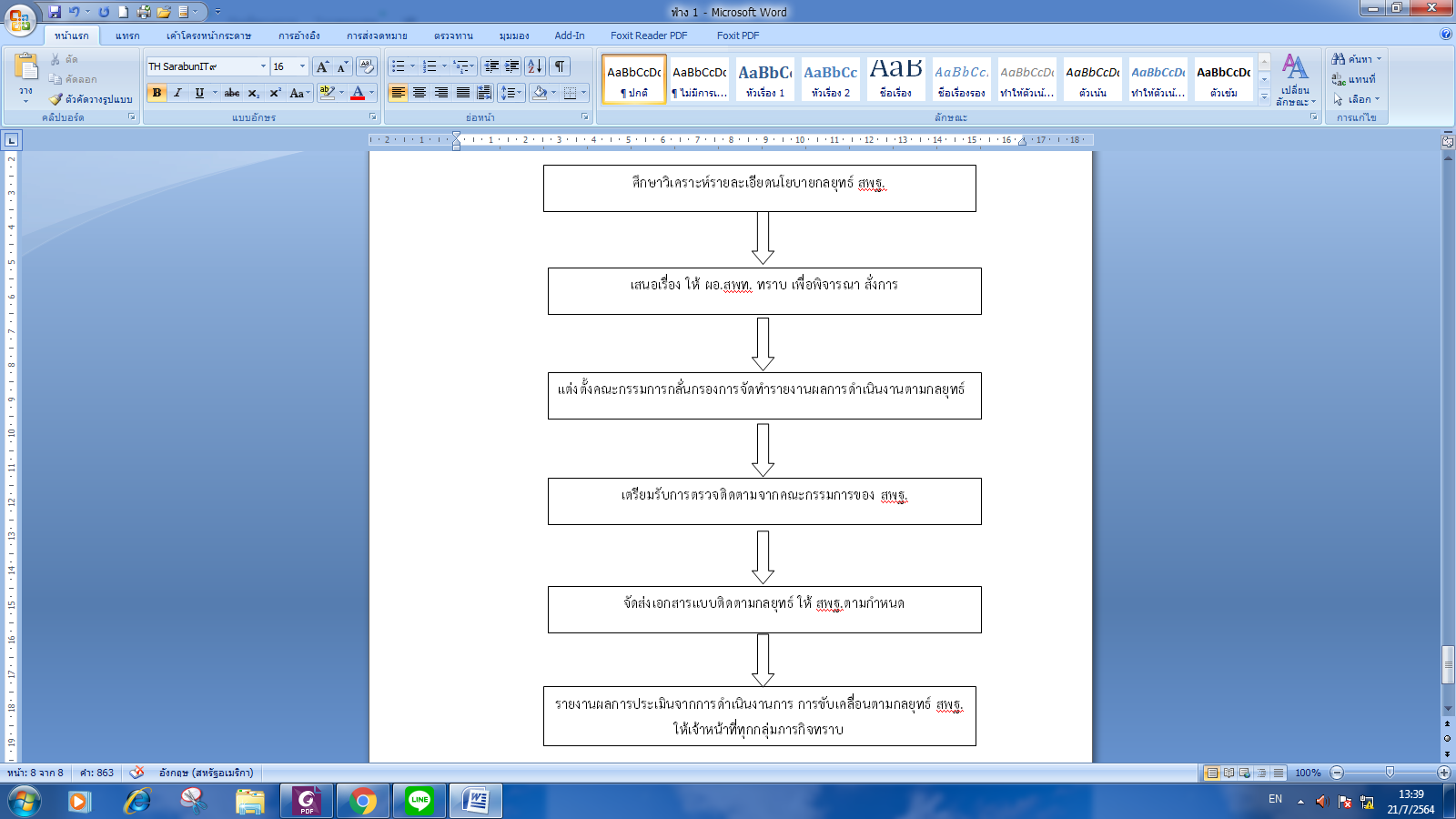 2. งานติดตามและรายงานการตรวจราชการตามนโยบายกระทรวงศึกษาธิการ และการตรวจราชการแบบบูรณาการของผู้ตรวจราชการสำนักนายกรัฐมนตรีลักษณะงาน	เพื่อดำเนินการติดตามและประเมินผลโครงการตามแผนปฏิบัติการของหน่วยงานในด้านความคืบหน้าในเนินงานกาใช้จ่ายงบประมาน โดยการคำนึงถึงประสิทธิภาพ ความสัมฤทธิ์ผลและความคุ้มค่าของการใช้จ่ายงบประมาณโดยการประสานงานกับทุกกลุ่มภารกิจที่รับผิดชอบ และจัดทำสรุปผลการดำเนินของหน่วยงานและรายงานผลการดำเนินงานเพื่อนำไปสู่การพัฒนาปรับปรุง และพิจารณาการกำหนดนโยบายและแผนปฏิบัติการ ในปีงบประมาณต่อไปกฎหมาย ระเบียบ เอกสารที่เกี่ยวข้อง	1. พระราชบัญญัติการศึกษาแห่งชาติ พ.ศ.2542 และที่แก้ไขเพิ่มเติม	2. ระเบียบบริหารราชการกระทรวงศึกษาธิการขั้นตอนการปฏิบัติงาน	1. เสนอเรื่อง รายงานการตรวจราชการของหน่วยงานที่ต้องการข้อมูลให้ ผอ.สพท.ทราบ	เพื่อพิจารณาสั่งการดำเนินการ มอบหมายผู้รับผิดชอบจัดทำข้อมูล	2. แจ้งผู้รับผิดชอบให้จัดทำข้อมูลตามแบบติดตามของผู้ตรวจราชการแต่ละเรื่อง	3. จัดส่งเอกสารข้อมูลให้ผู้ตรวจราชการฯ ตามที่หน่วยงานที่ต้องการ	4. จัดทำทะเบียนคุมเอกสารที่รายงานผู้ตรวจราชการ แต่ละหน่วยงานFlow Chart การปฏิบัติงาน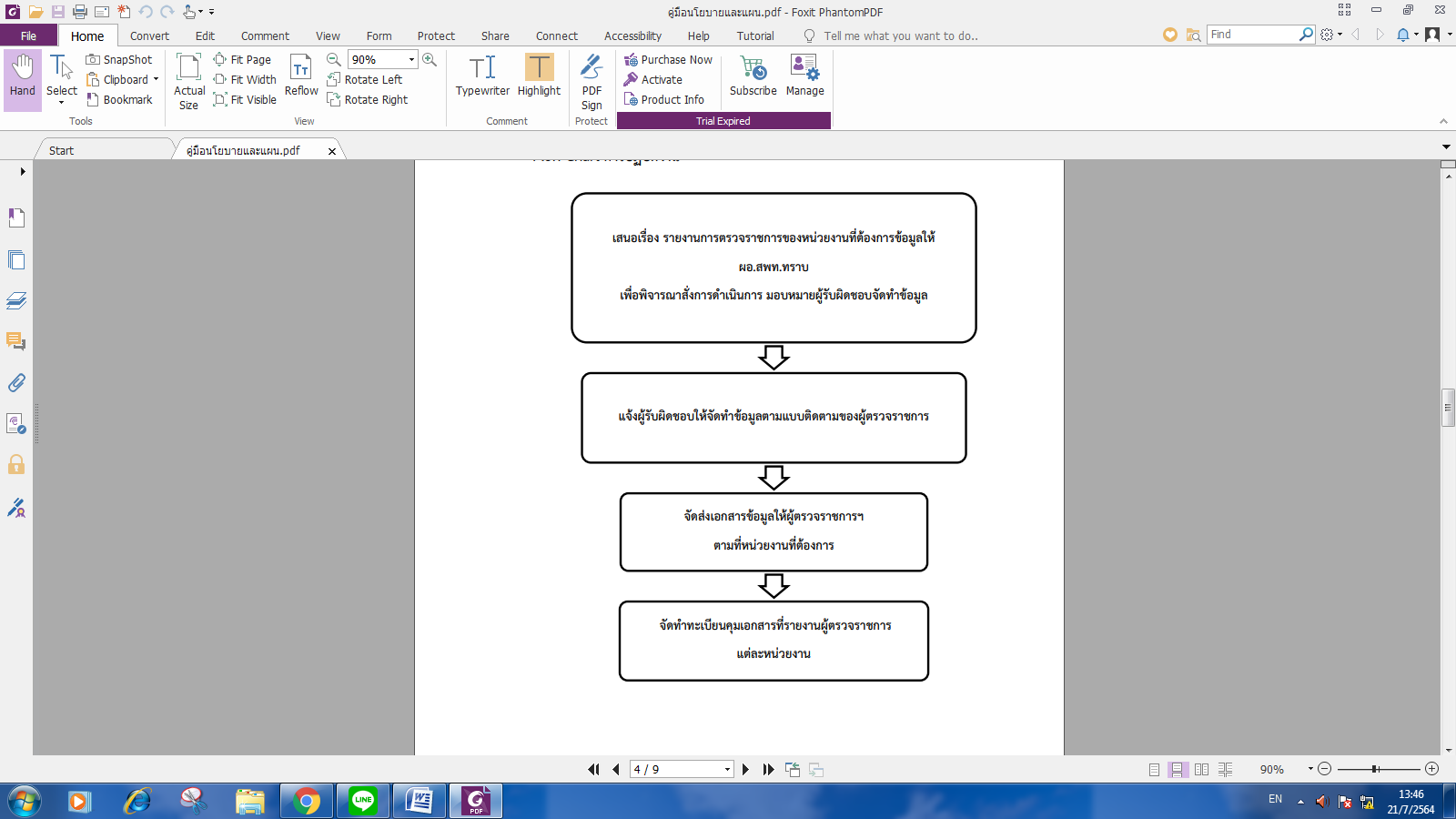 3. งานรายงานผลทางระบบ อิเล็กทรอนิกส์ (E-MES)ลักษณะงาน	เป็นการกรอกข้อมูลในระบบโปรแกรมระบบ อิเล็กทรอนิกส์ (E-MES) เพื่อรายงานผลการดำเนินงานของสำนักงานเขตพื้นที่การศึกษากฎหมาย ระเบียบ เอกสารที่เกี่ยวข้อง	1. แนวปฏิบัติการจัดทำข้อมูล	2. การแจ้งประชาสัมพันธ์ การจัดทำข้อมูลของระบบ อิเล็กทรอนิกส์ (E-MES)ขั้นตอนการปฏิบัติงาน	1. แจ้งข่าวสารหน้าหลักเรื่องการรายงานผลการดำเนินงานทางระบบอิเล็กทรอนิกส์ (E-MES) สตผ.สพฐ.ทางเว็บไซด์ http://210.1.20.40 ให้ทุกโรงเรียนทราบโดยเจ้าหน้าที่ สพป.และเจ้าหน้าที่ผู้รับผิดชอบการรายงานผลการดำเนินงานทางระบบอิเล็กทรอนิกส์ของโรงเรียนเข้าไปรายงานผลการดำเนินงาน โครงการต่าง ๆ ที่ สพฐ.แจ้งให้รายงานผลการดำเนินงานทางระบบอิเล็กทรอนิกส์ (E-MES) ทางเว็บไซด์ http://210.1.20.54 โดยใช้ Password และ Username ของ เจ้าหน้าที่โรงเรียน	2. สพป.และ สพฐ,เข้าไปตรวจสอบข้อมูลการรายงานผลการดำเนินงานทางระบบอิเล็กทรอนิกส์              (E-MES) ของ สพป.และของโรงเรียน ทางเว็บไซด์ http://210.1.20.54	3. สรุปข้อมูลที่ สพป.และโรงเรียน รายงานผลการดำเนินงานทางระบบอิเล็กทรอนิกส์ (E-MES) แต่ละกิจกรรม/โครงการ เป็นข้อมูลสารสนเทศ ผลการดำเนินงาน ของ สพป.	4. เผยแพร่ข้อมูลสารสนเทศ แต่ละกิจกรรม/โครงการ ผลการดำเนินงานทางระบบอิเล็กทรอนิกส์(E-MES) และส่งเสริมให้นำไปใช้ประโยชน์ทั้งในระดับสำนักงานเขตพื้นที่การศึกษาสถานศึกษาและหน่วยงานอื่นๆที่เกี่ยวข้องFlow Chart การปฏิบัติงาน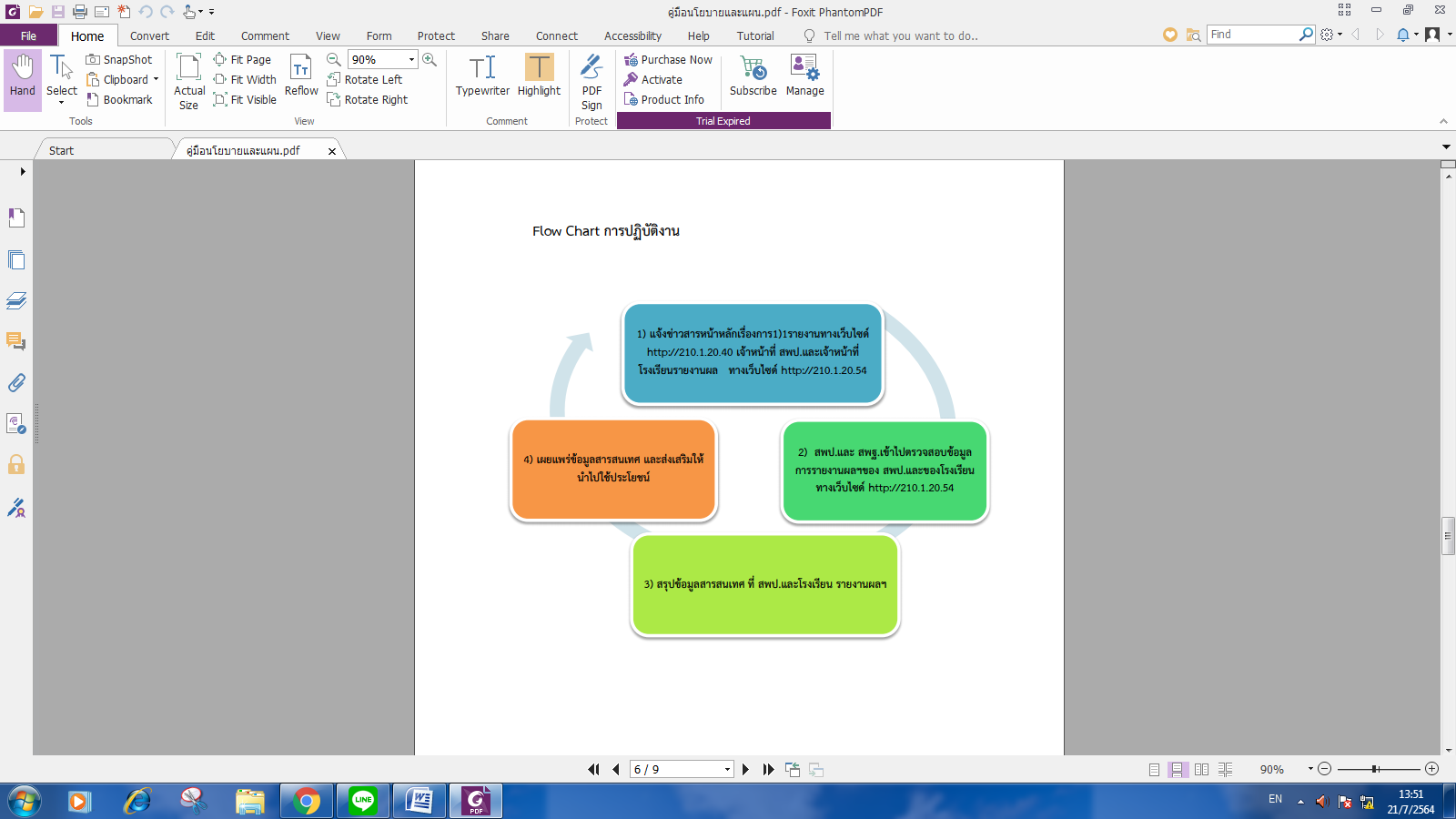 4. งานรายงานผลการดำเนินงานหามโครงการ ของแต่ละบีงบประมาณลักษณะงาน	การรวบรวมรายงานผลการดำเนินงานตามโครงการ จัดทำรูปเล่มเพื่อประชาสัมพันธ์การดำเนินงานให้หน่วยงานต่าง ๆ ทราบกฎหมาย ระเบียบ เอกสารที่เกี่ยวข้อง	1. พระราชบัญญัติการศึกษาแห่งชาติ พ.ศ.2542 และที่แก้ไขเพิ่มเติม	2. ระเบียบบริหารราชการกระทรวงศึกษาธิการขั้นตอนการปฏิบัติงาน	1. แจ้งแต่ละกลุ่มภารกิจ ให้สรุปผลการดำเนินงานตามโครงการพร้อมรูปภาพส่งตามกำหนด	2. จัดทำรูปเล่มรายงานผลการดำเนินงานตามโครงการ	3. เสนอรูปเล่มรายงานให้ ผอ.สพท.ทราบ เพื่อประชาสัมพันธ์เผยแพร่การดำเนินงานให้หน่วยงานต่างๆ 	ทราบ Flow Chart การปฏิบัติงาน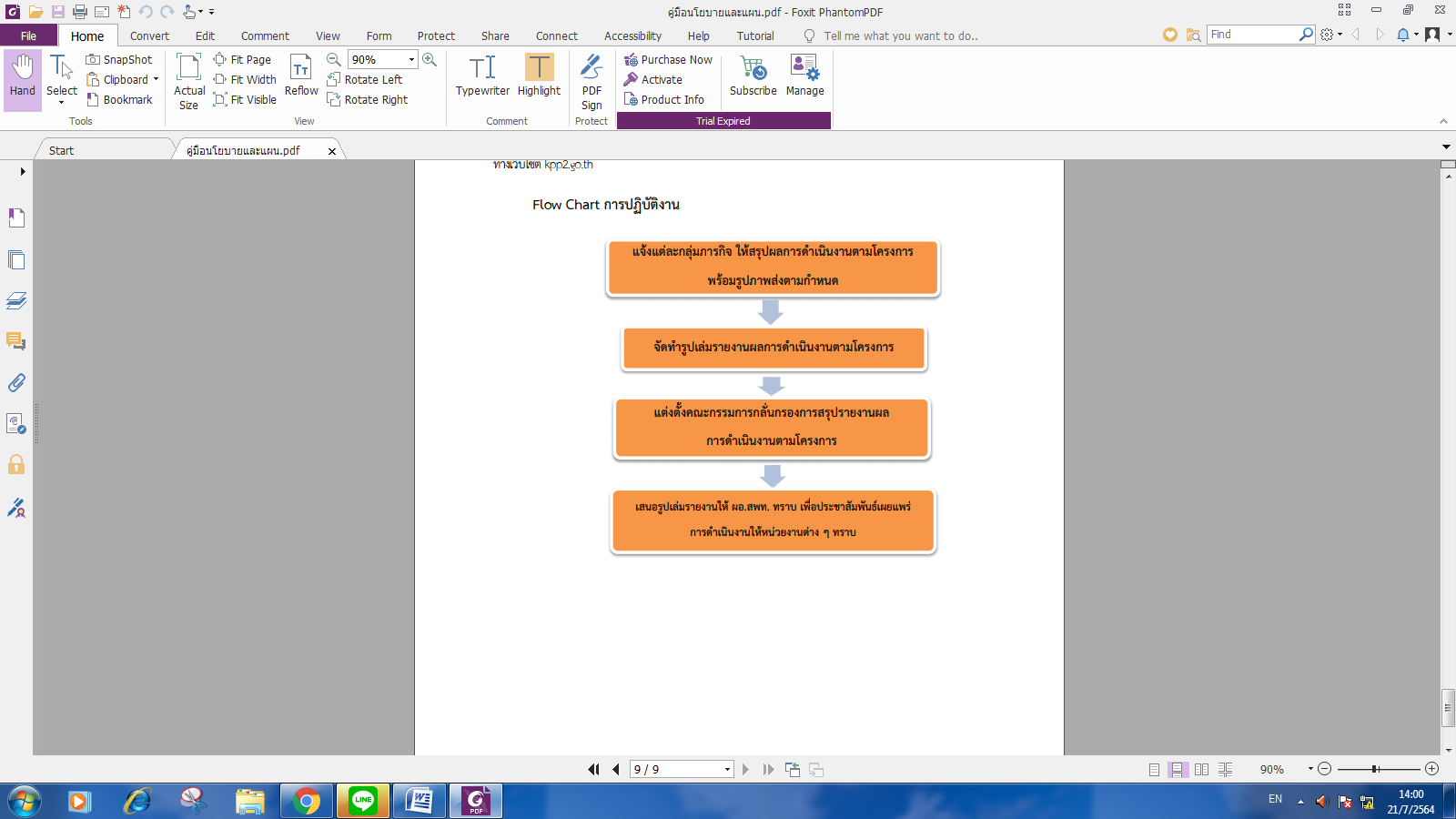 